Name ____________________Date _____________________Instructions: When the video asks you to pause, complete the activity below that has the same stop sign as you see in the video.  The instructions are given in the video.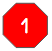 Lindsay walked _____________ jogged through the park.You can have chocolate cake ________ vanilla pudding.This video game is fun __________ expensive.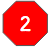           for                 nor             or             so          and               but             yet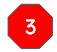           for                 nor             or             so          and               but             yet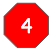 They have cake ___________ ice cream, _________ Michelle does not like whipped cream.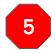 Afterwards, the girls have a sleepover, _______ it is a very fun night.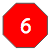 __________________________________________________________________________________________________________________________________________________________________________________________________________________________________________________________________________________________________________________________________________________________________________________________________________________________________________________________________________________________________________________________________________________________________________________________________________________________________________________________________________________________________________________________________________________________________________________________________________________________________________________________________________________________